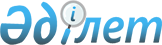 Об открытой территории Гурьевской области для посещения иностранными гражданамиПостановление Кабинета Министров Республики Казахстан от 21 января 1992 г. N 44



        Руководствуясь Декларацией о государственном суверенитете
Республики Казахстан, на основании постановления Верховного Совета
Республики Казахстан от 15 декабря 1990 г. "О введении в действие
Закона Республики Казахстан "О свободных экономических зонах в
Республике Казахстан", в связи с планируемым созданием свободной
экономической зоны на территории Гурьевской области и в целях
привлечения иностранных инвестиций для комплексного
социально-экономического развития области Кабинет Министров Республики
Казахстан постановляет:




        1. Считать территорию Гурьевской области открытой для посещения
иностранными гражданами.




        2. Министерству иностранных дел, Комитету государственной
безопасности, Министерству внутренних дел Республики Казахстан о
принятом решении уведомить соответствующие министерства и ведомства.




        3. Исполнительному комитету Гурьевского областного Совета народных
депутатов совместно с органами Министерства внутренних дел, Комитета
государственной безопасности Республики Казахстан и по согласованию с
органами военного управления обеспечить исполнение требований
действующих правил пребывания иностранных граждан на территории
области.




              Премьер-министр




        Республики Казахстан








					© 2012. РГП на ПХВ «Институт законодательства и правовой информации Республики Казахстан» Министерства юстиции Республики Казахстан
				